Week beginning: 15.06.202020 minute taught activity on the carpethttp://ypte.org.uk/factsheets/minibeasts/what-is-a-minibeast?gclid=CjwKCAjw8J32BRBCEiwApQEKgVlcr0CFwJM7G5xb4AqZcbxQiMaUaZhJSoC0k_x23swkxSnGcdsXcRoCkZkQAvD_BwEhttps://www.j2e.com/jit5?fileId=BDaEInBvC62g5VYW#mixChildren’s recorded work PhonicsRecap Set 2 and 3 sounds. Mark up any sounds that children are not confidently recognising.Use Ruth Miskin’s classes on Youtube to focus on either set 2 or 3 sounds depending on children’s ability.Use Ruth Miskin’s classes on Youtube to focus on either set 2 or 3 sounds depending on children’s ability.LiteracyRead story of the Bad tempered lady bird.Highlighted title, author etc.Make a list of the different characters in the book. Who is the main character?Reread the story of the Bad tempered ladybird.Make a list of adjectives to describe his appearance and behaviour? Use the list of adjectives to generate a sentence to describe the appearance of the Bad tempered ladybird.Model on whiteboard/ or children to hold in heads and record on a whiteboard. Practise extending the sentence using a conjunction.Check and edit using the writing stars and shooting stars.MathsRevisiting  timeTime 1Read an extract of the Bad tempered ladybird, look at the clock face.  What do they notice? Know about time? Count round the clock face. What’s happening to the numbers?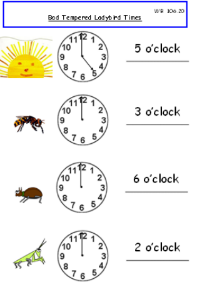 Time 2Flip chart shows the story of the Bad tempered ladybird. TP: Look at the times and model the minute hand moving on a clock face.Look at the bad tempered ladybird story on the flipchart- identify time. Children practise saying telling the time to the hour.Time 3Individual clock for each child, can they show the time in one hour time?Topic (minibeasts)Talk about minibeasts and what they are. Website 1.Look at ladybird fact book website 2.Theme daySubjectActivities WritingChildren to write their own report about the bad tempered ladybird using moons, stars or shooting stars.MathsComplete the sheet and draw the hands on the clock.Draw a character from the bad tempered ladybird and draw the hands on the clock to show the time he sees the ladybird. Ask children to say their sentence out loud.TopicMinibeastsGo outside and find minibeasts in outdoor area, or if available playground/forest schoolWhat have they found? Can they find 3 different bugs? Capture and put in a container in the classroom (do we have fishtanks? Or viewers?)Identify bugs using internet/books (visit library to find books)Discuss what you have found. Look at your friend’s. Compare. What is the same, what is different? Where have you seen them before?Draw and label bugsFind out what they eat. 